Figura 1 – Modelo de encarte de DVD para TCC Eletrônico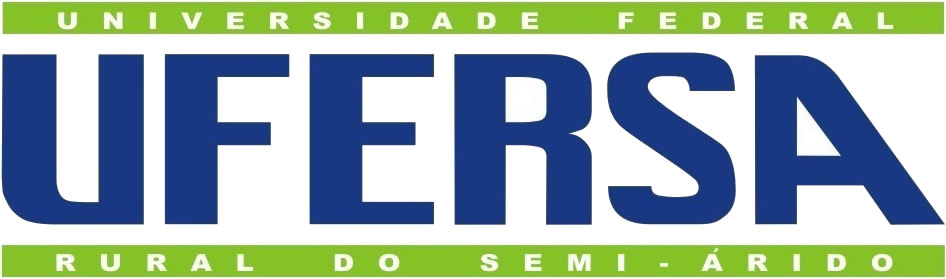 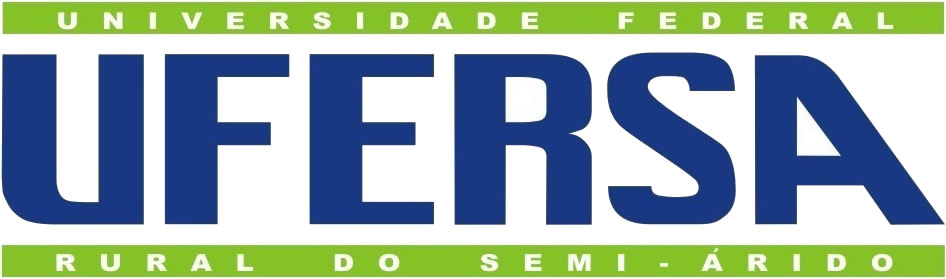 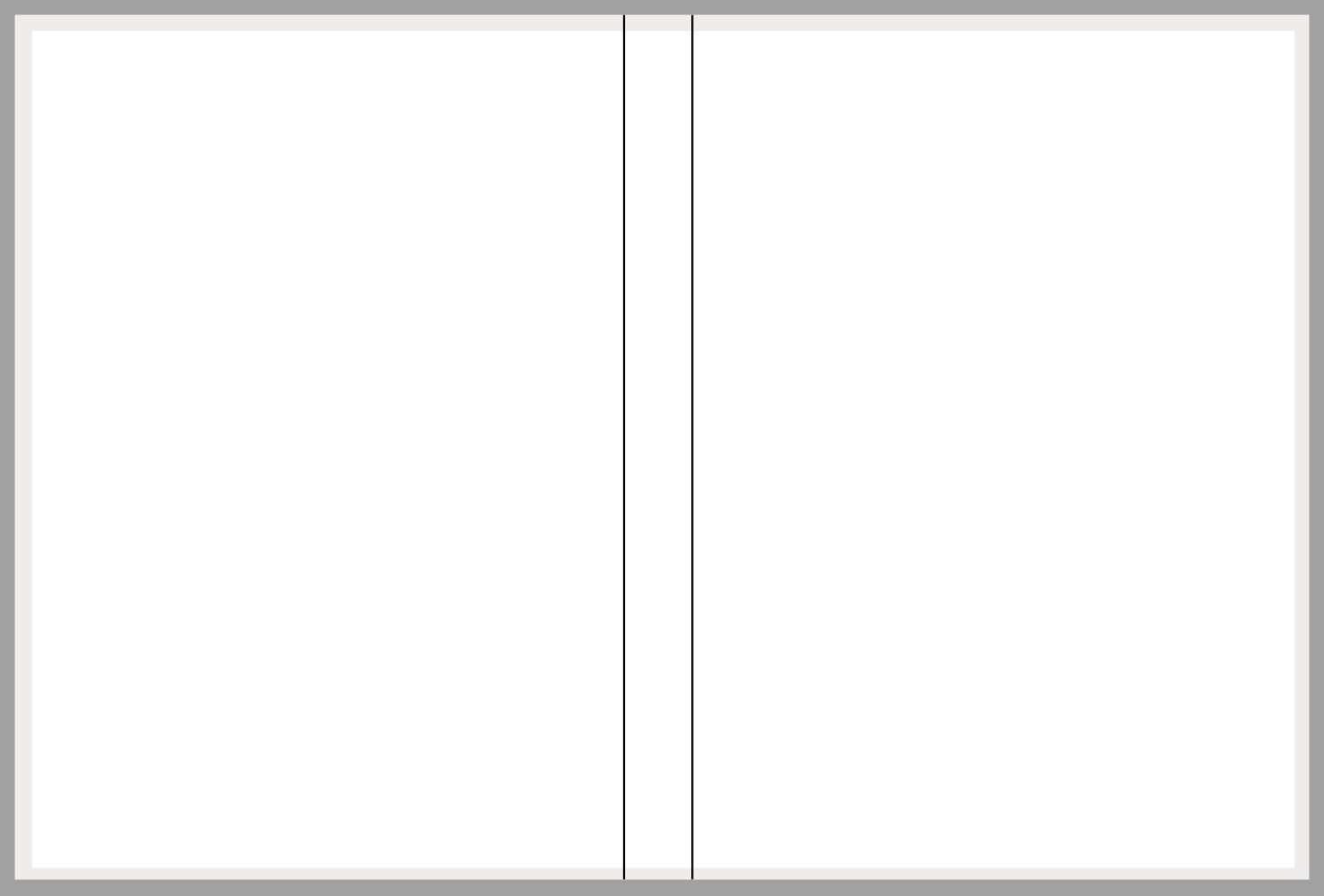 Fonte: Adaptado de Google Imagens (2015).Diante deste encante, mostra-se a frente à apresentação gráfica do rótulo do disco:Figura 2 – Modelo do rótulo do disco para TCC Eletrônico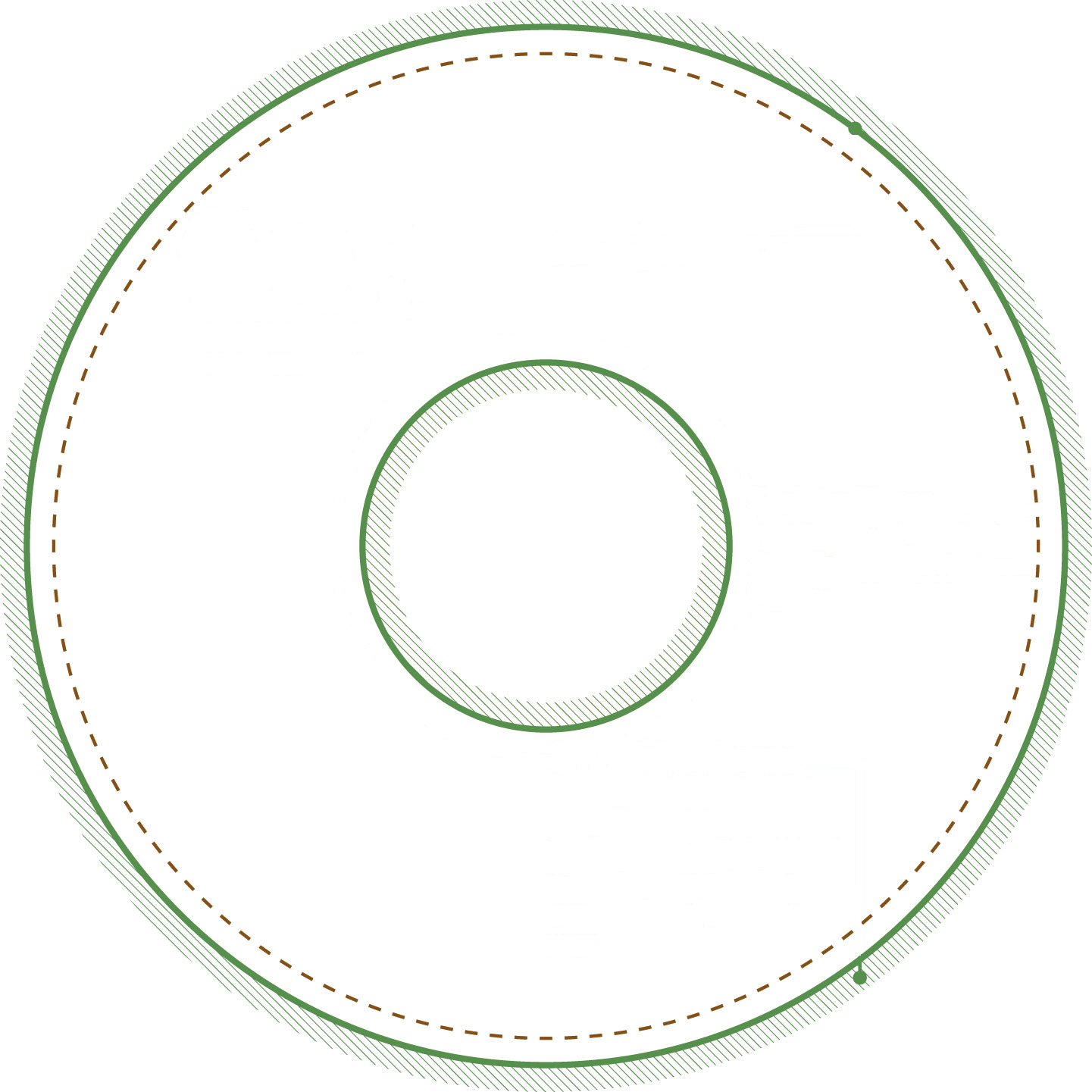 Fonte: Adaptado de Google Imagens (2015).	Salienta-se que, tanto o encarte como rótulo, terão fontes com tamanho 10 (dez) e letra tipo Arial ou Times New Roman (conforme tenha sido utilizado no texto investigativo).Dito isto e para que este modelo seja viabilizado em sua plenitude, segue a frente às dimensões referentes a este suporte:Quadro 1 – Aspectos técnicos ao estojo de DVDFonte: Sistema de Bibliotecas da UFERSA (2015).Face às estas dimensões, segue o modelo de estojo, conforme é observado:Figura 3 – Modelo de estojo de DVD para TCC EletrônicoFonte: Adaptado de Google Imagens (2015).Tipo do Papel do EncartePapel Couché ou Papel FotoCor do EncarteBrancoCor da Letra do EncartePretoCor da CaixaTransparente (larga)Dimensõesa) Peso: 7.110 KgDimensõesb) Altura: 19,00 cmDimensõesc) Largura: 13,50 cmDimensõesd) Profundidade: 2,00 cmEspecificaçõesEstojo para acondicionamento de 1 DVD (espessura larga) com garra interna para colocação de encarte.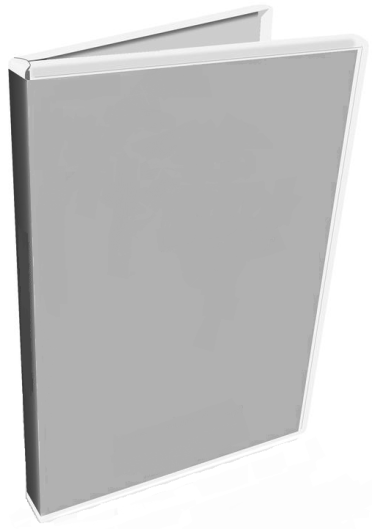 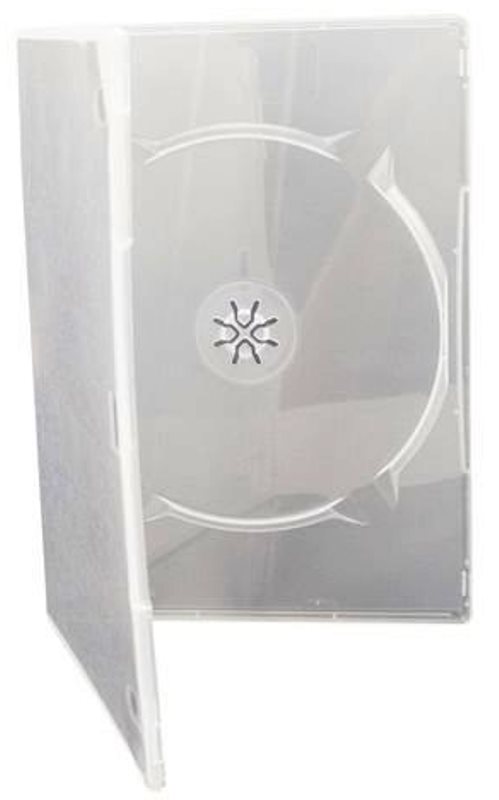 